Publicado en Madrid el 04/05/2016 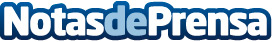 Los desahucios por impago de alquiler superan a las ejecuciones hipotecarias Según los datos recogidos del Consejo General del Poder Judicial (CGPJ) cerca de 600.000 familias perdieron su vivienda desde que empezó la crisis económica en EspañaDatos de contacto:Juan Martínez - MLS InmobiliarioNota de prensa publicada en: https://www.notasdeprensa.es/los-desahucios-por-impago-de-alquiler-superan_1 Categorias: Derecho Inmobiliaria Finanzas Sociedad http://www.notasdeprensa.es